Государственное бюджетное общеобразовательное учреждениегорода Москвы «Школа № 1392 имени Д.В. Рябинкина»Турбореактивный двигательВведениеВ современном мире, где технологии развиваются стремительными темпами, турбореактивные двигатели становятся важным компонентом авиационной и космической индустрии. Однако, для дальнейшего улучшения и оптимизации данного типа двигателей, необходимо поискать новые технологические решения. Один из таких подходов — это создание 3D-модели турбореактивного двигателя изменяемого цикла с форсажной камерой. В данном проекте мы рассмотрим эту концепцию, ее преимущества и потенциальные возможности в авиационной отрасли. В настоящее время подобные системы активно разрабатываются.       Анализ разрабатываемого устройстваЦелевая аудитория.В качестве целевой аудитории следует рассматривать лиц, имеющих отношение к разработке и тестирования аэрокосмических технологий.Обоснование цели создания продукта.Целью данного проекта является разработка прототипа устройства, предназначенного для выполнения следующих функций: забор и сжатие воздуха;сжигание топлива;отвод реактивной струи;обеспечение тяги;управление тягой;Возможность подачи воздуха из компрессора прямо в форсажную камеру;             Задачи проекта: сделать литературный обзор по данной теме;выбрать ПО для реализации 3D-модели;изготовление макета в масштабе разработать 3D модель устройства, адаптированную под аддитивные технологии;произвести анализ 3D модели.Соответствие продукта запросу целевой аудитории.В ходе работы, при проектировании, необходимо учесть возможность прототипа к изменению тока воздуха.Технологичность решения.В первую очередь стоит задача попытаться создать 3D-модель прототипа турбореактивного двигателя изменяемого цикла с форсажной камерой. Настольный компьютер с установленной на него программой «Компас 3D» имеются практически в каждой школе. Данная 3D-модель должна соответствовать стандартам качества и пройти ряд анализов. Решение на основании тестирования принимаются квалифицированными специалистами, также могут быть назначены дополнительные исследования.Инновационность.Увеличение эффективности: Этот тип двигателя объединяет преимущества двух типов двигателей - турбореактивного и прямоточного воздушно-реактивного. Он способен изменять цикл работы, адаптируясь к различным режимам полета. Это позволяет увеличить эффективность работы двигателя и снизить расход топлива.Улучшенная мощность: Форсажная камера позволяет увеличить мощность двигателя при необходимости. Она работает как дополнительный источник тяги, что особенно полезно при взлете или при выполнении маневров с высокими ускорениями.Уменьшение выбросов: Этот тип двигателя обеспечивает более эффективное сгорание топлива и уменьшение выбросов вредных веществ в атмосферу. Это способствует снижению негативного воздействия на окружающую среду.Повышенная надежность: Изменяемый цикл работы двигателя позволяет максимально оптимизировать его работу в зависимости от условий полета. Это повышает надежность и долговечность двигателя, улучшая его общую производительность.Адаптация к аддитивным технологиям: 3D печать компонентов позволит существенно удешевить и ускорить производствоВсе эти факторы делают турбореактивный двигатель изменяемого цикла с форсажной камерой инновационным и совершенствующим существующие технологии воздушного транспорта.Команда проекта.Тестирование.После изготовления прототипа устройства необходимо протестировать его в действии:обеспечивается настройка на необходимые параметры;получение результатов теста;вывод относительно результатов теста (определение сроков эксплуатации и особенностей получившейся конструкции).При необходимости, доработать конструкцию прототипа, выбрать оптимальную схему компрессор и воздуховыпускных трубок компрессора.План работы над проектомОписание принятого проектного решенияОбластью исследования в данной работе является изучение принципов работы реактивных двигателей.В ходе работы планируется изучить и построить 3D-модель реактивного двигателя.Принцип работы двухконтурных и прямоточных двигателейПринцип работы прямоточного двигателя основан на всасывании воздуха воздухозаборником, его сжатии в компрессоре, смешении с топливом и последующем сгорании в камере сгорания, а затем выталкивании продуктов сгорания через сопло, что создает реактивную силу, приводящую в движение сам самолёт или транспортное средство.Принцип работы турбореактивного двигателя также похож на прямоточный двигатель, но с добавлением в межступенчатое пространство турбины. После того, как сгорание происходит в камере сгорания, газовая смесь расширяется и растекается по наружному периметру, касаясь лопаток турбины. Поворот лопаток турбины создает силу, которая передается обратно на вал компрессора, обеспечивая его вращение. Это позволяет достичь более эффективного сжатия воздуха.Иными словами, прямоточные и турбореактивные двигатели работают путем сжигания топлива воздухом и создания реактивной силы за счет выброса газовых продуктов сгорания через сопло или взаимодействия газовых потоков с лопатками турбины. Это обеспечивает их способность генерировать достаточную тягу для движения воздушных и наземных транспортных средств.Выбор ресурсов для реализации проекта	В качестве ПО для 3D-моделирования была выбрана программа «Компас 3D», ниже приведены преимущества выбранного ПО Простота использования;Широкий функционал;Интеграция;Высокая точность расчетов;Гибкость и масштабируемость;Низкая цена;В качестве для 3D-печати был выбран 3D-принтер «BQ Prusa i3 hephestos», ниже приведены преимущества выбранного 3D-принтераНизкая стоимостьХорошее качество печатиРесурсное обеспечение проектаКомпьютер (ноутбук)Программное обеспечениеРезультаты	1. Изучена литература по теме реактивных двигателей;2. Построена 3D-модель; 2. Изготовлен наглядный макет;3. Произведены CFD расчеты и зафиксировано поведение в симуляции в различных условиях:Штатной работы;Факеления; Помпажа.Выводы по работеИзготовив прототип и проанализировав 3D модель, становится понятно, что идея турбореактивного двигателя изменяемого цикла с форсажной камерой, достаточно жизнеспособна для дальнейшего развития и последующей интеграции в аэрокосмические системыСписок литературыГраничные условия для конечных элементов с вращательными степенями свободы / Ф. М. Свойский. - СПб. : ВВМ, 2004. - 53 с.Теория двухконтурных турбореактивных двигателей / [В.П. Деменченок, Л.Н. Дружинин, А.Л. Пархомов и др.] ; Под ред. С.М. Шляхтенко, В.А. Сосунова. - Москва : Машиностроение, 1979. - 28 с.Прямоточные воздушно-реактивные двигатели / М. М. Бондарюк, С. М. Ильяшенко. - Москва : Оборонгиз, 1958. – 178-180 с.    Приложение 1. 3D-модель прототипа (вид спереди сверху, сбоку, в разрезе)  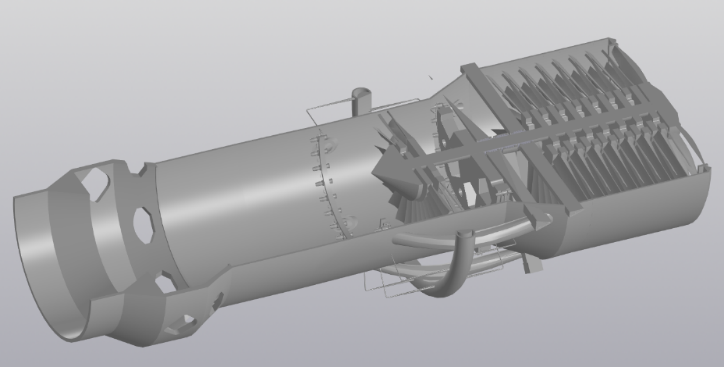 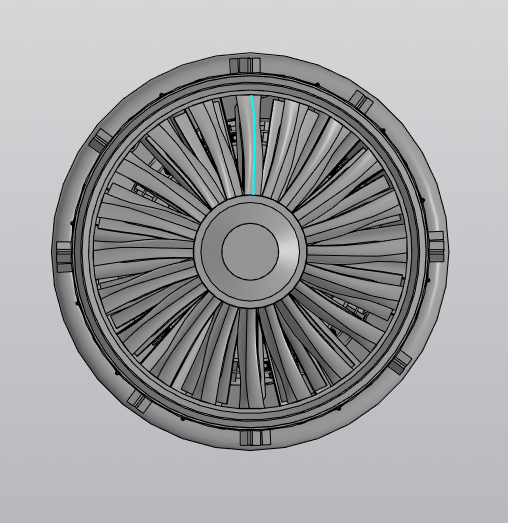 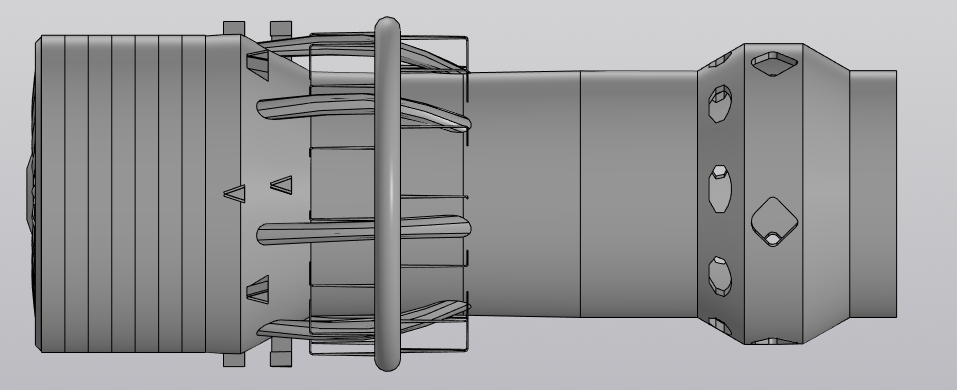 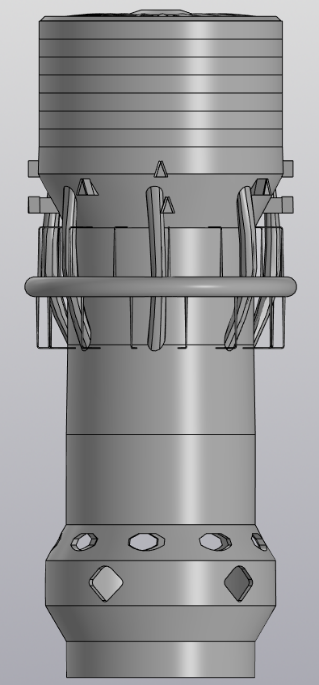 Приложение 2. Результаты CFD расчётов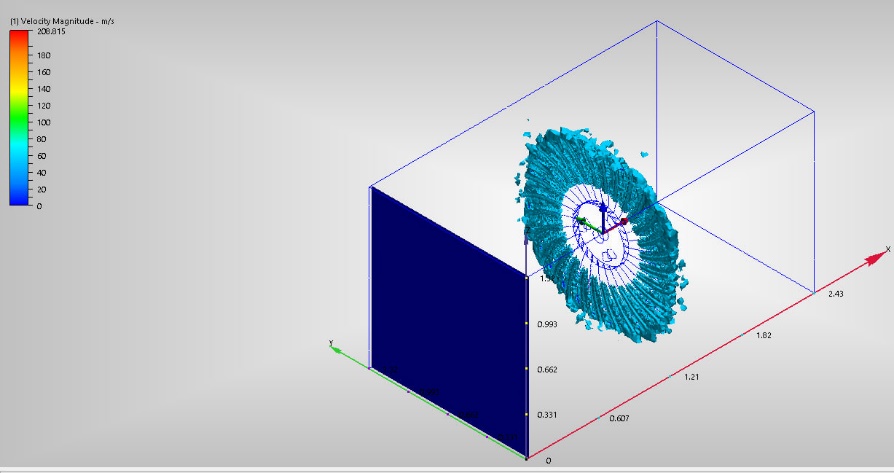 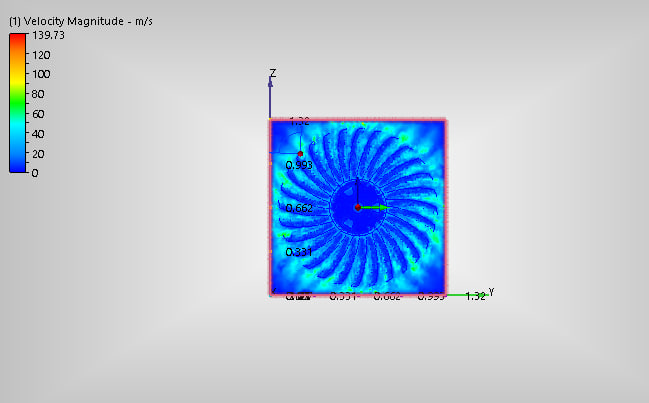 Приложение 3. Макет, распечатанный на 3D-принтере 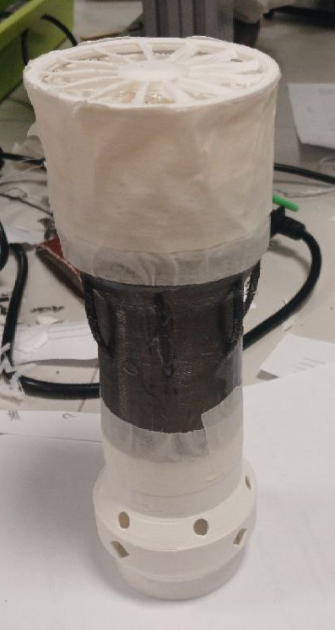 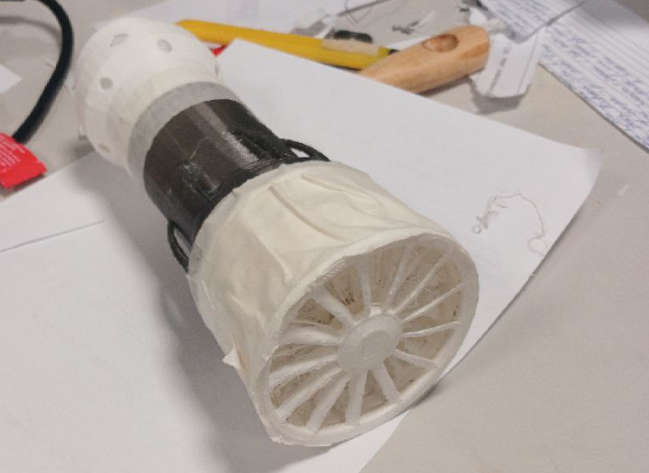 Приложение 4. Структурная схема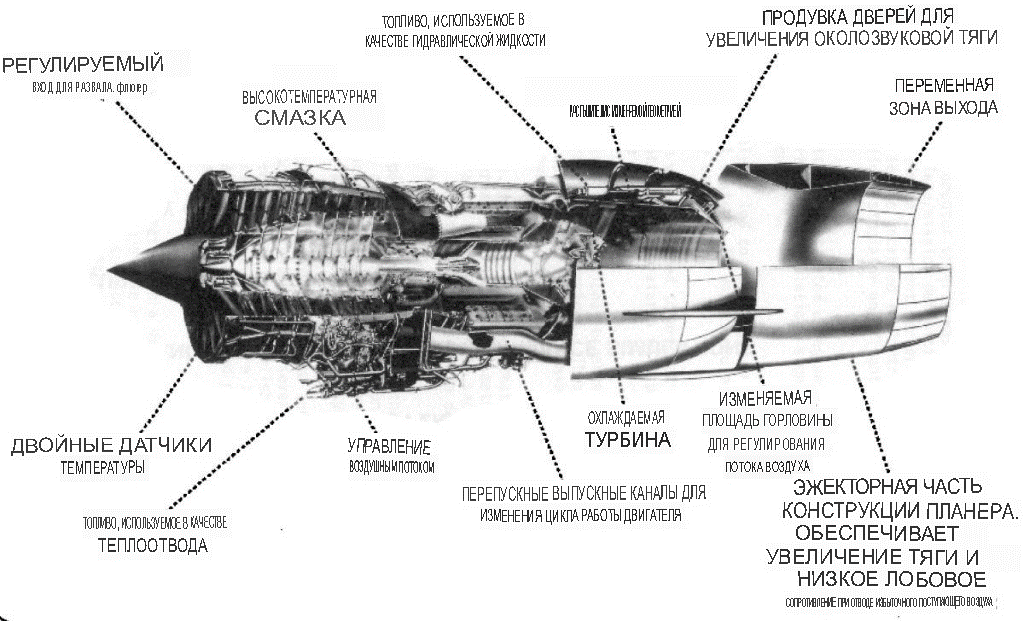 Выполнил: Уваров Рафаэль Сергеевич,ученик 10 «И» класса ГБОУ «Школа № 1392им. Д.В. Рябинкина»Руководители: Преподаватель Петров Даниил РуслановичПреподаватель Симонов Алексей ЕвгеньевичГБОУ «Школа № 1392 им. Д.В. Рябинкина»  ФИООУ и класс / организация и должностьФункция в проектеЗадачи в проектеыПетров Даниил РуслановичРТУ МИРЭА, преподавательРуководительОрганизация работыОбеспечение ресурсамиУваров Рафаэль Сергеевич ГБОУ «Школа № 1392 им. Д.В. Рябинкина», ОП Ш5, 10 «И»ИнженерРазработка схемы устройстваРазработка алгоритма работы устройстваМоделирование конструкции устройстваАнализ рынкаИзучение технологийНаправление работы, ключевые задачи / СрокиОкт.Нояб.Дек.Янв.Февр.Введение в тематику проекта. 3D-моделирование в CAD системахХХИзучение принципа работы двухконтурных двигателейХХИзучение принципа работы прямоточных двигателейХАнализ рынка, поиск потенциальных заказчиковХПроектирование схемы устройстваХ3D-моделирование лопаток компрессораХ3D-моделирование проточных трубок и внешнего корпуса (гондолы)ХАнализ полученных результатовХПодготовка к конференции.ХСоздание презентации проектаX